Информационная безопасность рекомендации для самых маленькихИнтернет — интересный и многогранный мир, который позволяет тебе узнавать много нового, общаться с людьми на разных концах света, играть в интересные игры и делиться с другими своими увлечениями и мыслями.Чтобы чувствовать себя в нем уютно и безопасно, помни о следующих правилах.Знакомство с возможностями интернетаГде найти подругу Олю?
Прочитать, что было в школе?
И узнать про все на свете?
Ну конечно, в ИНТЕРНЕТЕ!

Там музеи, книги, игры,
Музыка, живые тигры!
Можно все, друзья, найти
В этой сказочной сети!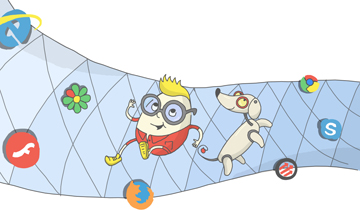 ПознаниеКак не сбиться нам с пути? 
Где и что в сети найти?
Нам поможет непременно
Поисковая система.
Ей задай любой вопрос —
Все, что интересно!
В миг ответ она найдет
И покажет честно.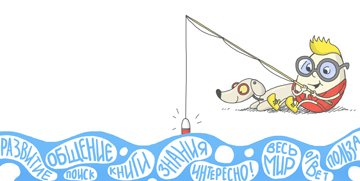 УчебаВ Интернете, в Интернете,
Пруд пруди всего на свете!
Здесь мы можем поучиться,
Быстро текст перевести,
А в онлайн библиотеке
Книжку нужную найти.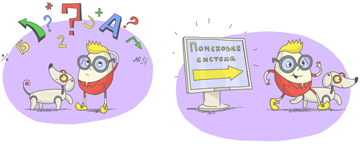 Общение на расстоянииРасстоянья Интернету
Совершенно не страшны. 
За секунду он доставит 
Сообщенье хоть с Луны.

Не печалься, если вдруг 
Далеко уехал друг. 
Подключаешь Интернет —
Расстоянья больше нет!

Электронное письмо
Вмиг домчится до него.
Ну а видео-звонок,
Сократит разлуки срок.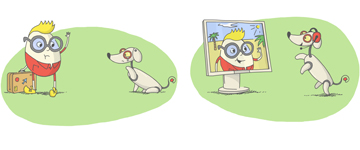 Будь внимателен и осторожен!Мы хотим, чтоб интернет
«Был вам другом много лет!
Будешь знать семь правил этих —
Смело плавай в интернете! »Спрашивай взрослыхВсегда спрашивай родителей о незнакомых вещах в Интернете. Они расскажут, что безопасно делать, а что нет.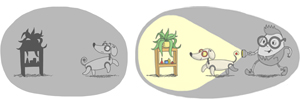 «Если что-то непонятно
страшно или неприятно,
Быстро к взрослым поспеши,
Расскажи и покажи. »Установи фильтрЧтобы не сталкиваться с неприятной и огорчительной информацией в интернете, установи на свой браузер фильтр, или попроси сделать это взрослых — тогда можешь смело пользоваться интересными тебе страничками в интернете.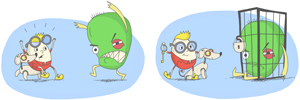 «Как и всюду на планете,
Есть опасность в интернете.
Мы опасность исключаем,
Если фильтры подключаем. »Не открывай файлыНе скачивай и не открывай неизвестные тебе или присланные незнакомцами файлы из Интернета. Чтобы избежать заражения компьютера вирусом, установи на него специальную программу — антивирус!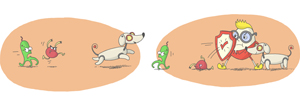 «Не хочу попасть в беду —
Антивирус заведу!
Всем, кто ходит в интернет,
Пригодится наш совет. »Не спеши отправлять SMSЕсли хочешь скачать картинку или мелодию, но тебя просят отправить смс — не спеши! Сначала проверь этот номер в интернете — безопасно ли отправлять на него смс и не обманут ли тебя. Сделать это можно на специальном сайте.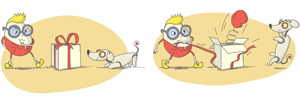 «Иногда тебе в сети
Вдруг встречаются вруны.
Ты мошенникам не верь,
Информацию проверь! »Осторожно с незнакомымиНе встречайся без родителей с людьми из Интернета вживую. В Интернете многие люди рассказывают о себе неправду.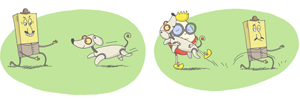 «Злые люди в Интернете
Расставляют свои сети.
С незнакомыми людьми
Ты на встречу не иди! »Будь дружелюбенОбщаясь в Интернете, будь дружелюбен с другими. Не пиши грубых слов! Ты можешь нечаянно обидеть человека, читать грубости так же неприятно, как и слышать.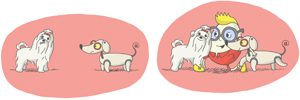 «С грубиянами в сети
Разговор не заводи.
Ну и сам не оплошай —
Никого не обижай. »Не рассказывай о себеНикогда не рассказывай о себе незнакомым людям: где ты живешь, учишься, свой номер телефона. Это должны знать только твои друзья и семья!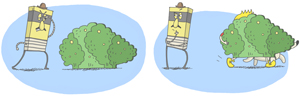 «Чтобы вор к нам не пришёл,
И чужой нас не нашёл,
Телефон свой, адрес, фото
В интернет не помещай
И другим не сообщай. »